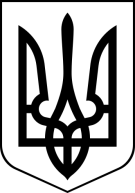    УКРАЇНА  Закарпатська областьМУКАЧІВСЬКЕ МІСЬКЕ КОМУНАЛЬНЕ ПІДПРИЄМСТВО«Мукачевопроект»89600, м. Мукачево, пл. Духновича Олександра, 2Ідентифікаційний код 22106905    Е-mail    mukachevoproekt@gmail.comЗВІТЗВІТЗВІТММКП " Мукачевопроект"наданих послуг за ІІІ квартал 2023 рокуММКП " Мукачевопроект"наданих послуг за ІІІ квартал 2023 рокуММКП " Мукачевопроект"наданих послуг за ІІІ квартал 2023 рокуДиректор                                                                 Іван ЧЕРЕПАНЯ